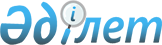 Ақтөбе облысы Темір аудандық мәслихатының "2021–2023 жылдарға арналған Саркөл ауылдық округ бюджетін бекіту туралы" 2020 жылғы 30 желтоқсандағы № 571 шешіміне өзгерістер енгізу туралы
					
			Мерзімі біткен
			
			
		
					Ақтөбе облысы Темір аудандық мәслихатының 2021 жылғы 13 қазандағы № 105 шешімі. Мерзімі өткендіктен қолданыс тоқтатылды
      Ақтөбе облысы Темір аудандық мәслихаты ШЕШТІ:
      1. Ақтөбе облысы Темір аудандық мәслихатының "2021–2023 жылдарға арналған Саркөл ауылдық округ бюджетін бекіту туралы" 2020 жылғы 30 желтоқсандағы № 571 (Нормативтік құқықтық актілерді мемлекеттік тіркеу тізілімінде № 7955 болып тіркелген) шешіміне мынадай өзгерістер енгізілсін:
      1 тармақ жаңа редакцияда жазылсын:
      "1. 2021–2023 жылдарға арналған Саркөл ауылдық округ бюджеті осы шешімдегі 1, 2 және 3–қосымшаларға сәйкес, оның ішінде 2021 жылға мынадай көлемдерде бекітілсін:
      1) кірістер – 79 836 мың теңге, оның ішінде:
      салықтық түсімдер – 12 500 мың теңге;
      салықтық емес түсімдер – 10 мың теңге;
      негізгі капиталды сатудан түсетін түсімдер – 0 теңге;
      трансферттер түсімдері – 67 326 мың теңге;
      2) шығындар – 81 137,3 мың теңге;
      3) таза бюджеттік кредиттеу – 0 теңге, оның ішінде:
      бюджеттік кредиттер – 0 теңге;
      бюджеттік кредиттерді өтеу – 0 теңге;
      4) қаржы активтерiмен жасалатын операциялар бойынша сальдо – 0 теңге, оның ішінде:
      қаржы активтерiн сатып алу – 0 теңге;
      мемлекеттің қаржы активтерін сатудан түсетін түсімдер – 0 теңге;
      5) бюджет тапшылығы (профициті) – - 1301,3 мың теңге;
      6) бюджет тапшылығын қаржыландыру (профицитін пайдалану) – 1301,3 мың теңге, оның ішінде:
      қарыздар түсімі – 0 теңге;
      қарыздарды өтеу –0 теңге;
      бюджет қаражатының пайдаланылатын қалдықтары – 1301,3 мың теңге.";
      4-1 тармақ жаңа редакцияда жазылсын:
      "5. 2021 жылға арналған Саркөл ауылдық округ бюджетіне аудандық бюджеттен 15 997 мың теңге сомасында ағымдағы нысаналы трансферттер түсімдері ескерілсін.
      Ағымдағы нысаналы трансферттердің аталған сомаларын бөлу Саркөл ауылдық округ әкімінің шешімі негізінде айқындалады.";
      көрсетілген шешімдегі 1 қосымша осы шешімдегі қосымшаға сәйкес жаңа редакцияда жазылсын.
      2. Осы шешім 2021 жылғы 1 қаңтардан бастап қолданысқа енгізіледі. 2021 жылға арналған Саркөл ауылдық округ бюджеті
					© 2012. Қазақстан Республикасы Әділет министрлігінің «Қазақстан Республикасының Заңнама және құқықтық ақпарат институты» ШЖҚ РМК
				
      Темір аудандық мәслихатының хатшысы 

Б. Шаимов
Темір аудандық мәслихатының 2021 жылғы 13 қазандағы № 105 шешіміне қосымшаТемір аудандық мәслихатының 2020 жылғы 30 желтоқсандағы № 571 шешіміне 1-қосымша
Санаты
Санаты
Санаты
Санаты
Сомасы (мың теңге)
Сыныбы
Сыныбы
Сыныбы
Сомасы (мың теңге)
Кіші сыныбы
Кіші сыныбы
Сомасы (мың теңге)
Атауы
Сомасы (мың теңге)
I. Кірістер
79 836
1
Салықтық түсімдер
12 500
04
Меншiкке салынатын салықтар
8 500
1
Мүлiкке салынатын салықтар
500
4
Көлiк құралдарына салынатын салық
8 000
05
Тауарларға, жұмыстарға және қызметтерге салынатын ішкі салықтар
4 000
4
Кәсіпкерлік және кәсіби қызметті жүргізгені үшін алынатын алымдар
4 000
2
Салықтық емес түсiмдер
10
06
Басқа да салықтық емес түсiмдер
10
1
Басқа да салықтық емес түсiмдер
10
4
Трансферттердің түсімдері
67 326
02
Мемлекеттiк басқарудың жоғары тұрған органдарынан түсетiн трансферттер
67 326
3
Аудандардың (облыстық маңызы бар қаланың) бюджетінен трансферттер
67 326
Функционалдық топ
Функционалдық топ
Функционалдық топ
Функционалдық топ
Функционалдық топ
Сомасы (мың теңге)
Кіші функция
Кіші функция
Кіші функция
Кіші функция
Сомасы (мың теңге)
ББ әкімшісі
ББ әкімшісі
ББ әкімшісі
Сомасы (мың теңге)
Бағдарлама
Бағдарлама
Сомасы (мың теңге)
Атауы
Сомасы (мың теңге)
II. Шығындар
81 137,3
01
Жалпы сипаттағы мемлекеттiк қызметтер
40 417,3
1
Мемлекеттiк басқарудың жалпы функцияларын орындайтын өкiлдi, атқарушы және басқа органдар
40 417,3
124
Аудандық маңызы бар қала, ауыл, кент, ауылдық округ әкімінің аппараты
40 417,3
001
Аудандық маңызы бар қала, ауыл, кент, ауылдық округ әкімінің қызметін қамтамасыз ету жөніндегі қызметтер
39 877,3
022
Мемлекеттік органның күрделі шығыстары
540
07
Тұрғын үй-коммуналдық шаруашылық
8 760
3
Елді-мекендерді көркейту
8 760
124
Аудандық маңызы бар қала, ауыл, кент, ауылдық округ әкімінің аппараты
8 760
008
Елді мекендердегі көшелерді жарықтандыру
4 310
009
Елді мекендердің санитариясын қамтамасыз ету
1 300
011
Елді мекендерді абаттандыру мен көгалдандыру
3 150
12
Көлік және коммуникация
6 694
1
Автомобиль көлігі
6 694
124
Аудандық маңызы бар қала, ауыл, кент, ауылдық округ әкімінің аппараты
6 694
045
Аудандық маңызы бар қалаларда, ауылдарда, кенттерде, ауылдық округтерде автомобиль жолдарын күрделі және орташа жөндеу
6 694
13
Басқалар
6 058
9
Басқалар
6 058
124
Аудандық маңызы бар қала, ауыл, кент, ауылдық округ әкімінің аппараты
6 058
040
Өңірлерді дамытудың 2025 жылға дейінгі мемлекеттік бағдарламасы шеңберінде өңірлерді экономикалық дамытуға жәрдемдесу бойынша шараларды іске асыруға ауылдық елді мекендерді жайластыруды шешуге арналған іс-шараларды іске асыру
6 058
15
Трансферттер
19 208
1
Трансферттер
19 208
124
Аудандық маңызы бар қала, ауыл, кент, ауылдық округ әкімінің аппараты
19 208
051
Заңнаманы өзгертуге байланысты жоғары тұрған бюджеттің шығындарын өтеуге төменгі тұрған бюджеттен ағымдағы нысаналы трансферттер
19 208
ІІІ. Таза бюджеттік кредиттеу
0
Бюджеттік кредиттер
0
Санаты
Санаты
Санаты
Санаты
Сомасы (мың теңге)
Сыныбы
Сыныбы
Сыныбы
Сомасы (мың теңге)
Кіші сыныбы
Кіші сыныбы
Сомасы (мың теңге)
Атауы
Сомасы (мың теңге)
5
Бюджеттік кредиттерді өтеу
0
01
Бюджеттік кредиттерді өтеу
0
1
Мемлекеттік бюджеттен берілген бюджеттік кредиттерді өтеу
0
Функционалдық топ
Функционалдық топ
Функционалдық топ
Функционалдық топ
Функционалдық топ
Сомасы (мың теңге)
Кіші функция
Кіші функция
Кіші функция
Кіші функция
Сомасы (мың теңге)
ББ әкімшісі
ББ әкімшісі
ББ әкімшісі
Сомасы (мың теңге)
Бағдарлама
Бағдарлама
Сомасы (мың теңге)
Атауы
Сомасы (мың теңге)
IV. Қаржы активтерімен жасалатын операциялар бойынша сальдо
0
V. Бюджет тапшылығы (профициті)
-1301,3
VІ. Бюджет тапшылығын қаржыландыру (профицитін пайдалану)
1301,3
Санаты
Санаты
Санаты
Санаты
Сомасы (мың теңге)
Сыныбы
Сыныбы
Сыныбы
Сомасы (мың теңге)
Кіші сыныбы
Кіші сыныбы
Сомасы (мың теңге)
Атауы
Сомасы (мың теңге)
8
Бюджет қаражатының пайдаланылатын қалдықтары
1301,3
01
Бюджет қаражаты қалдықтары
1301,3
1
Бюджет қаражатының бос қалдықтары
1301,3